КОТОВСКАЯ РАЙОННАЯ ДУМАВОЛГОГРАДСКОЙ ОБЛАСТИ 
403805 Волгоградская область, г. Котово, ул. Мира, 120а 
(84455)-2-20-49
Число депутатов –17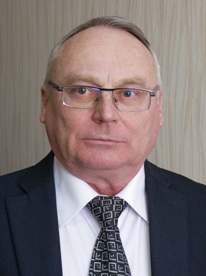 Алатарцев Виктор ПетровичДата рождения 01.06.1959Заместитель председателя Котовской районной ДумыИзбран Советом Коростинского сельского поселенияЧлен фракции ВПП «Единая Россия»Директор  ГКОУ  «Котовская школа-интернат»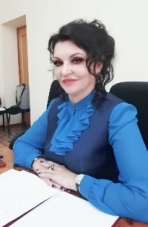 Боровая Ирина МихайловнаДата рождения 17.05.1961Председатель Котовской районной Думы VI созываИзбрана  Советом Мокроольховского сельского поселенияРуководитель местного отделения ВПП «Единая Россия»Генеральный директор АО АФ «Раздолье»член фракции ВПП «Единая Россия»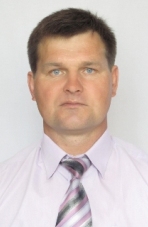 Вдовин Владислав АнатольевичДата рождения 16.05.1970Глава Купцовского сельского поселенияЧлен фракции ВПП «Единая Россия»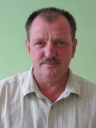 Гаврик Валентин МихайловичДата рождения 09.09.1963Избран Советом Мирошниковского сельского поселенияРуководитель фракции ВПП «Единая Россия» в Котовской районной ДумеГенеральный директор ЗАО «Котовский хлебозавод»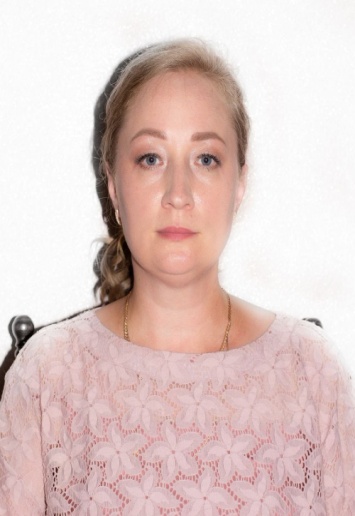 Манжитова Олеся ИгоревнаДата рождения 26.01.1980Глава Бурлукского сельского поселения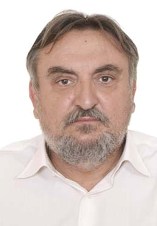 Дьяков Юрий АлександровичДата рождения 05.04.1962Избран Советом Моисеевского сельского поселенияГлавный редактор общественной политической газеты «Лик-Курьер»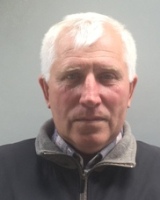 Ивахнов Алексей ИвановичДата рождения 06.12.1962Глава Попковского сельского поселенияЧлен фракции ВПП «Единая Россия»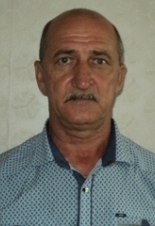 Лесниченко Сергей ФедоровичДата рождения 24.09.1962Глава Моисеевского сельского поселенияЧлен фракции ВПП «Единая Россия»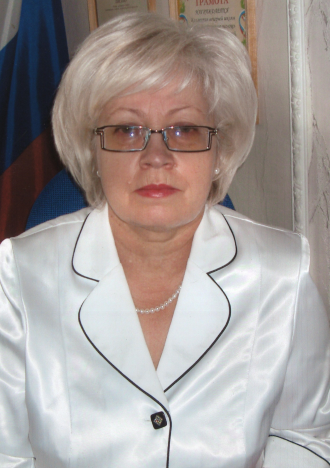 Миронова Ирина ФёдоровнаДата рождения 14.08.1953Избрана Советом Лапшинского сельского поселенияРуководитель местного отделения ПП «Родина»Директор МБОУ ДОД ДШИ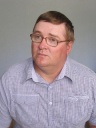 Медведев Сергей ИвановичДата рождения 08.09.1970ИзбранСоветом Купцовского сельского поселенияЧлен фракции ВПП «Единая Россия»ИП Глава «КФК Медведев»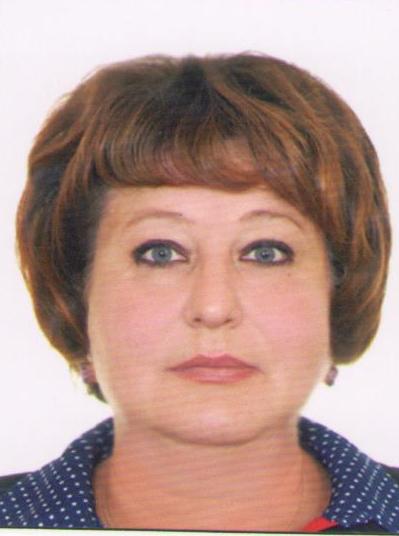 Мустафаева Татьяна ЮрьевнаДата рождения 07.05.1969Глава Мокроольховского сельского поселенияЧлен фракции ВПП «Единая Россия»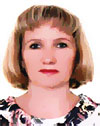 Новомлинова Ирина АнатольевнаДата рождения 15.01.1972Председатель  Котовской городской ДумыЧлен фракции ВПП «Единая Россия»Директор МБОУ СШ №2 г. Котово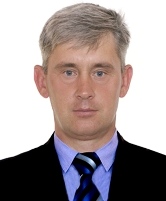 Овчаров Иван ВикторовичДата рождения 15.12.1975ИзбранСоветом Попковского сельского поселенияЧлен фракции ВПП «Единая Россия»Директор  ООО «АГРО-ЮГ»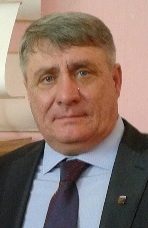 Павловский Сергей МихайловичДата рождения 10.03.1967Глава Коростинского сельского поселенияЧлен фракции  ВПП «Единая Россия»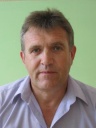 Рублёв Владимир ГеннадьевичДата рождения 28.07.1960ИзбранСоветом Бурлукского сельского поселенияРуководитель местного отделения ПП «ЛДПР»Начальник колонны   в ООО «Транзит»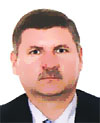 Хоменков Владимир НиколаевичДата рождения 26.05.1963Избран  Котовской городской ДумойЧлен фракции ВПП «Единая Россия»председатель ППО ТПП «Волгограднефтегаз»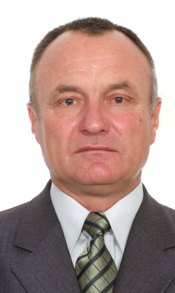 Шкарупа Виктор ДмитриевичДата рождения 05.09.1959Глава Мирошниковского сельского поселенияЧлен фракции  ВПП «Единая Россия»